   Instruções para SolicitaçãoO prazo mínimo para pagamento de bolsa pesquisa é de 5 dias úteis após a entrega deste documento. O ideal é que este documento seja entregue até o dia 01 de cada mês.O relatório de atividades mensal é obrigatório.Lorena/SP, _________________________________________                                                 _________________________________________                                Coordenador do Projeto                                                                                                                   Bolsista              _________________________________________                                                             Autorizador - FAPE                                                                                                                 Solicito providências com vistas ao pagamento de bolsa pesquisa conforme dados a seguir: Solicito providências com vistas ao pagamento de bolsa pesquisa conforme dados a seguir: Solicito providências com vistas ao pagamento de bolsa pesquisa conforme dados a seguir: *O VALOR DO PAGAMENTO É SEMPRE REFERENTE AO VALOR BRUTO*O VALOR DO PAGAMENTO É SEMPRE REFERENTE AO VALOR BRUTONome: Nome: Projeto:                                    Projeto:                                    Carga Horária mensal: ________________ hora(s) (em caso de carga horária semanal, multiplicar por 4)Carga Horária mensal: ________________ hora(s) (em caso de carga horária semanal, multiplicar por 4)Período de competência (mês e ano):Período de competência (mês e ano):Descrição das atividades realizadas: Descrição das atividades realizadas: Assinatura:Assinatura coordenador (a):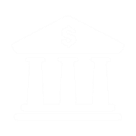 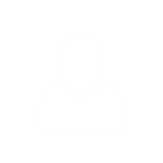 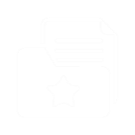 